Работа на кассе. ПодробнееШагЭтапы работыДополнительно1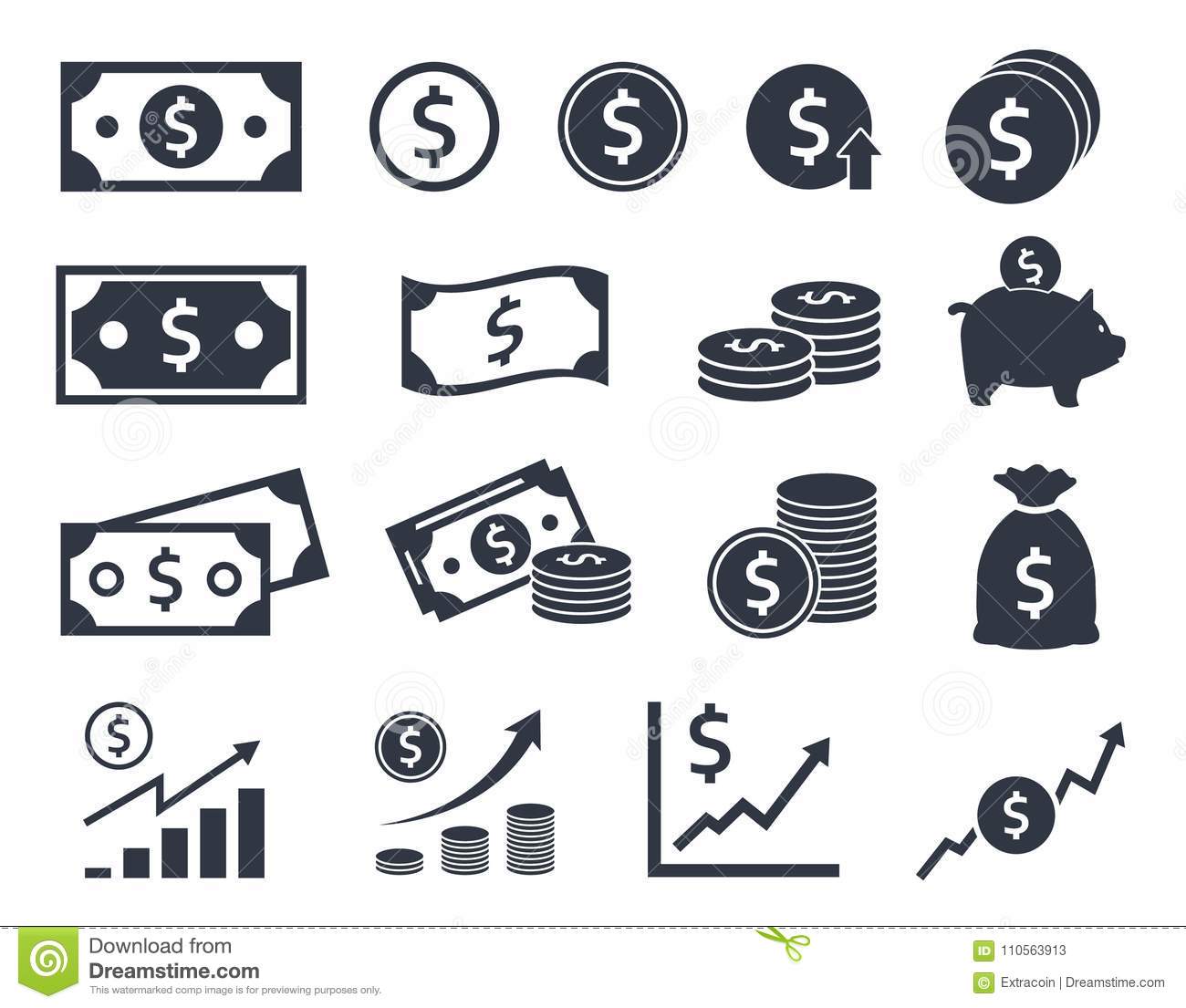 Провести допродажу. Озвучить акции (мотивация к покупке)Предлагаем трусы-двойняшки, чулочно-носочные изделия, подарочные карты.2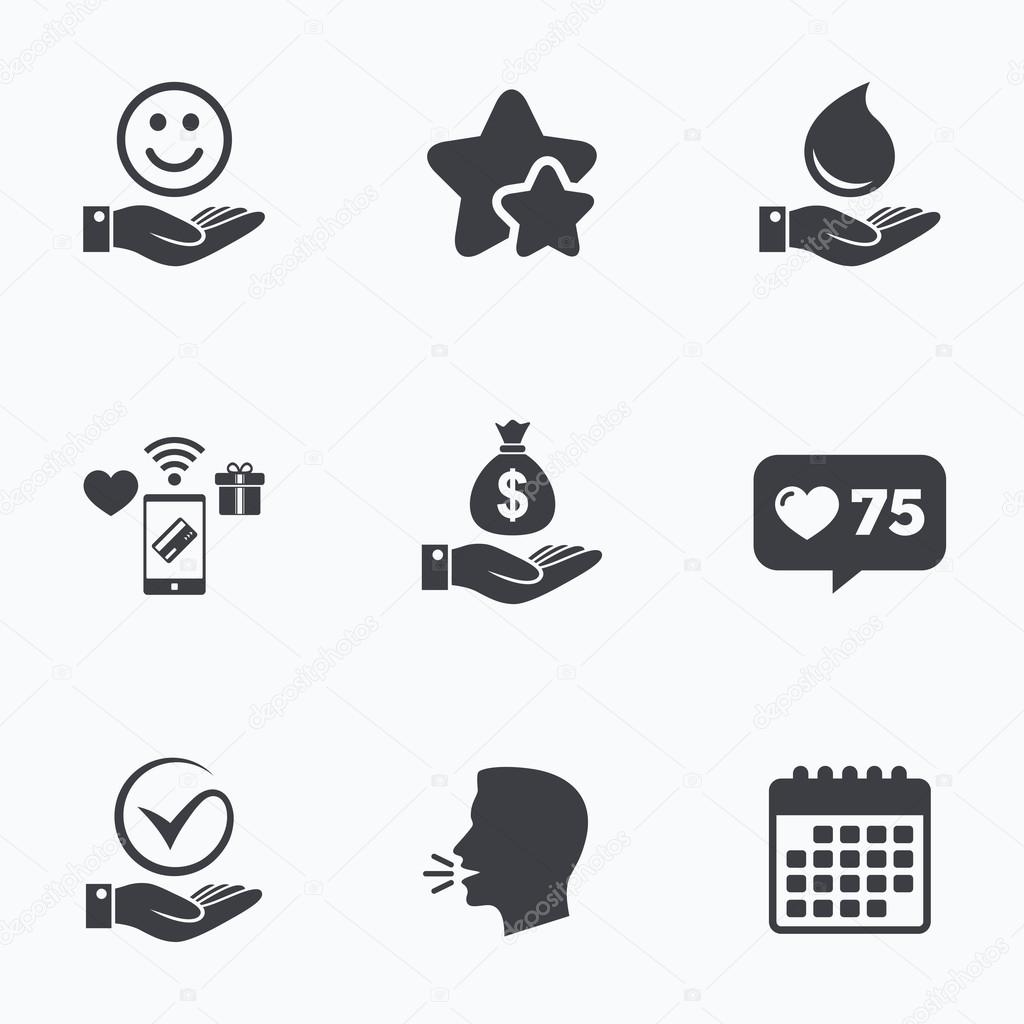 Спросить про наличие дисконтной картыЕсли есть, провести в продаже.Если нет, рассказать о преимуществах, условиях выдачи и завести.Если есть, но не с собой, найти по ФИО и сделать накопление/скидку.3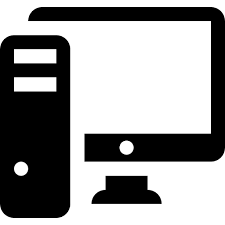 Уточнить все покупки.Внести позиции в окно продажи БД.Провести дисконтную карту в продажеПроговорить суммы всех позиций покупки. Назвать итоговую сумму продажи4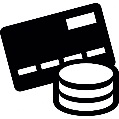 Уточнить вид платежа (Наличный или безналичный)Провести платеж безналичный (кнопка оплатить – сумма – пинкод – зеленая кнопка (если отмена, красная)) или наличный.5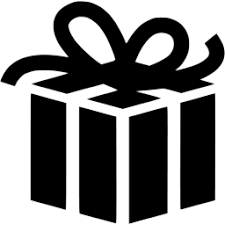 Упаковка покупки.Комплимент к выбору покупателя.Дополнительно рассказать про особенности ухода за изделиями/ про сайт компании.6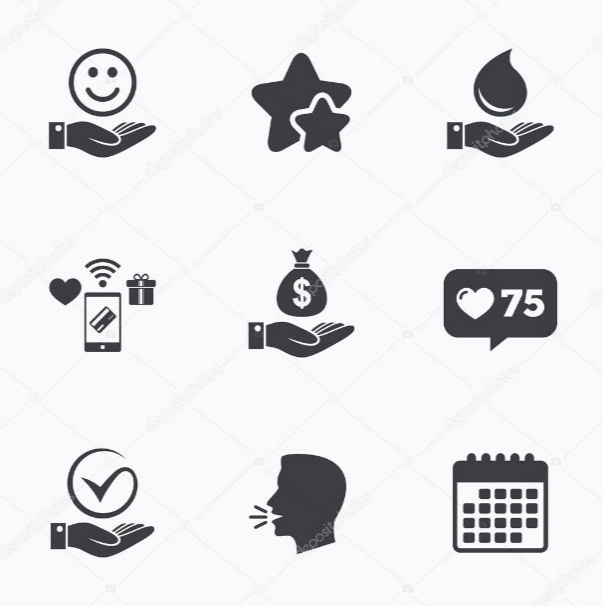 Поблагодарить за покупку, отдать покупку пригласить вернуться за покупками.Приятное впечатление завершения продажи позволит «сохранить» покупателя.